H. AYUNTAMIENTO DE CABO CORRIENTES, JALISCO.DIRECCION JURIDICAA T E N T A M E N T EEl Tuito, Municipio de Cabo Corrientes, Jalisco. LIC. SAIRA ADRIANA BRAVO RODRIGUEZ DIRECTORA DE JURIDICODEL H. AYUNTAMIENTO DE CABO CORRIENTES, JALISCODEPENDENCIA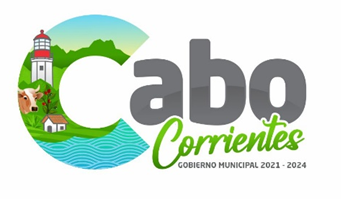 TITULARDIRECCION JURIDICALIC. SAIRA ADRIANA BRAVO RODRIGUEZDATOS DE CONTACTODATOS DE CONTACTODATOS DE CONTACTOAYUNTAMIENTO DE CABO CORRIENTESHORARIO DE ATENCIÓN 09:00A.M.-16:00P.M.  JURIDICO@CABOCORRIENTES.GOB.MX 01 322 2690090 EXT. 111AYUNTAMIENTO DE CABO CORRIENTESHORARIO DE ATENCIÓN 09:00A.M.-16:00P.M.  JURIDICO@CABOCORRIENTES.GOB.MX 01 322 2690090 EXT. 111AYUNTAMIENTO DE CABO CORRIENTESHORARIO DE ATENCIÓN 09:00A.M.-16:00P.M.  JURIDICO@CABOCORRIENTES.GOB.MX 01 322 2690090 EXT. 111EJES DE POLITICA PUBLICAEJES DE POLITICA PUBLICAEJES DE POLITICA PUBLICAPLAN ESTATAL DE DESARROLLO JALISCOPROPOSITO: EJE 4. JUSTICIA Y ESTADO DE DERECHO TEMAS:Seguridad CiudadanaDerechos HumanosProcuración e impartición de justiciaGobernabilidadPLAN ESTATAL DE DESARROLLO JALISCOPROPOSITO: EJE 4. JUSTICIA Y ESTADO DE DERECHO TEMAS:Seguridad CiudadanaDerechos HumanosProcuración e impartición de justiciaGobernabilidadPLAN ESTATAL DE DESARROLLO JALISCOPROPOSITO: EJE 4. JUSTICIA Y ESTADO DE DERECHO TEMAS:Seguridad CiudadanaDerechos HumanosProcuración e impartición de justiciaGobernabilidad	INFORME TRIMESTRAL 	CORRESPONDIENTE A OCTUBRE, NOVIEMBRE Y DICIEMBRE  2022 DOS MIL VEINTIDOS Atención al público en generalAtención al público en generalSe contestaron 23 solicitudes de información presentadas mediante la unidad de transparencia Se contestaron 23 solicitudes de información presentadas mediante la unidad de transparencia Se remitió información en formato digital del departamento de Sindicatura y Dirección Jurídica a la Unidad de Transparencia y Oficialía de Partes para cargarla al Portal Oficial de Trasparecía.  Se remitió información en formato digital del departamento de Sindicatura y Dirección Jurídica a la Unidad de Transparencia y Oficialía de Partes para cargarla al Portal Oficial de Trasparecía.  Se proporcionaron asesorías Jurídicas a la CiudadaníaSe proporcionaron asesorías Jurídicas a la CiudadaníaSe elaboraron Convenios de Colaboración Se elaboraron Convenios de Colaboración Se elaboraron citatoriosSe elaboraron citatoriosElaboración de convenios de conciliación Elaboración de convenios de conciliación Análisis de expedientes jurídicos laboralesAnálisis de expedientes jurídicos laboralesRevisión de Convenios Revisión de Convenios Elaboración de Contratos Elaboración de Contratos Se contestaron informes justificados en amparos Se contestaron informes justificados en amparos Reuniones de trabajo  Reuniones de trabajo  Se acudió a capacitación de Derechos Humanos impartida por personal de la CEDHJSe acudió a capacitación de Derechos Humanos impartida por personal de la CEDHJSe dio seguimiento a expedientes de preliberados asignados a la SindicaturaSe dio seguimiento a expedientes de preliberados asignados a la SindicaturaOrganización de archivos y expedientesOrganización de archivos y expedientesSe realizaron mediaciones Se realizaron mediaciones Se contestó informe sobre queja ante Comisión Estatal de Derechos Humanos Se contestó informe sobre queja ante Comisión Estatal de Derechos Humanos 